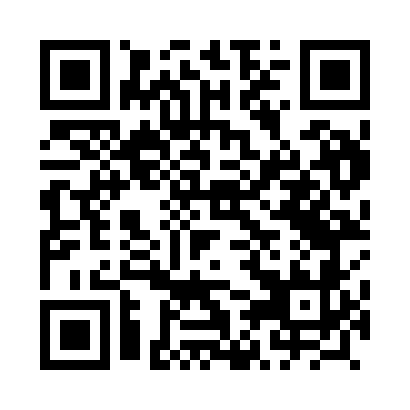 Prayer times for Torzym, PolandWed 1 May 2024 - Fri 31 May 2024High Latitude Method: Angle Based RulePrayer Calculation Method: Muslim World LeagueAsar Calculation Method: HanafiPrayer times provided by https://www.salahtimes.comDateDayFajrSunriseDhuhrAsrMaghribIsha1Wed2:525:2812:576:058:2610:502Thu2:485:2612:576:068:2810:543Fri2:445:2412:576:078:3010:574Sat2:435:2212:566:088:3111:015Sun2:425:2112:566:098:3311:026Mon2:425:1912:566:108:3511:037Tue2:415:1712:566:118:3611:048Wed2:405:1512:566:128:3811:049Thu2:395:1412:566:138:4011:0510Fri2:395:1212:566:148:4111:0611Sat2:385:1012:566:158:4311:0712Sun2:375:0912:566:168:4411:0713Mon2:375:0712:566:178:4611:0814Tue2:365:0512:566:188:4711:0915Wed2:355:0412:566:198:4911:0916Thu2:355:0212:566:198:5111:1017Fri2:345:0112:566:208:5211:1118Sat2:344:5912:566:218:5411:1119Sun2:334:5812:566:228:5511:1220Mon2:334:5712:566:238:5711:1321Tue2:324:5512:566:248:5811:1322Wed2:324:5412:566:258:5911:1423Thu2:314:5312:566:259:0111:1524Fri2:314:5212:576:269:0211:1525Sat2:304:5012:576:279:0411:1626Sun2:304:4912:576:289:0511:1627Mon2:304:4812:576:299:0611:1728Tue2:294:4712:576:299:0711:1829Wed2:294:4612:576:309:0911:1830Thu2:294:4512:576:319:1011:1931Fri2:284:4412:576:319:1111:19